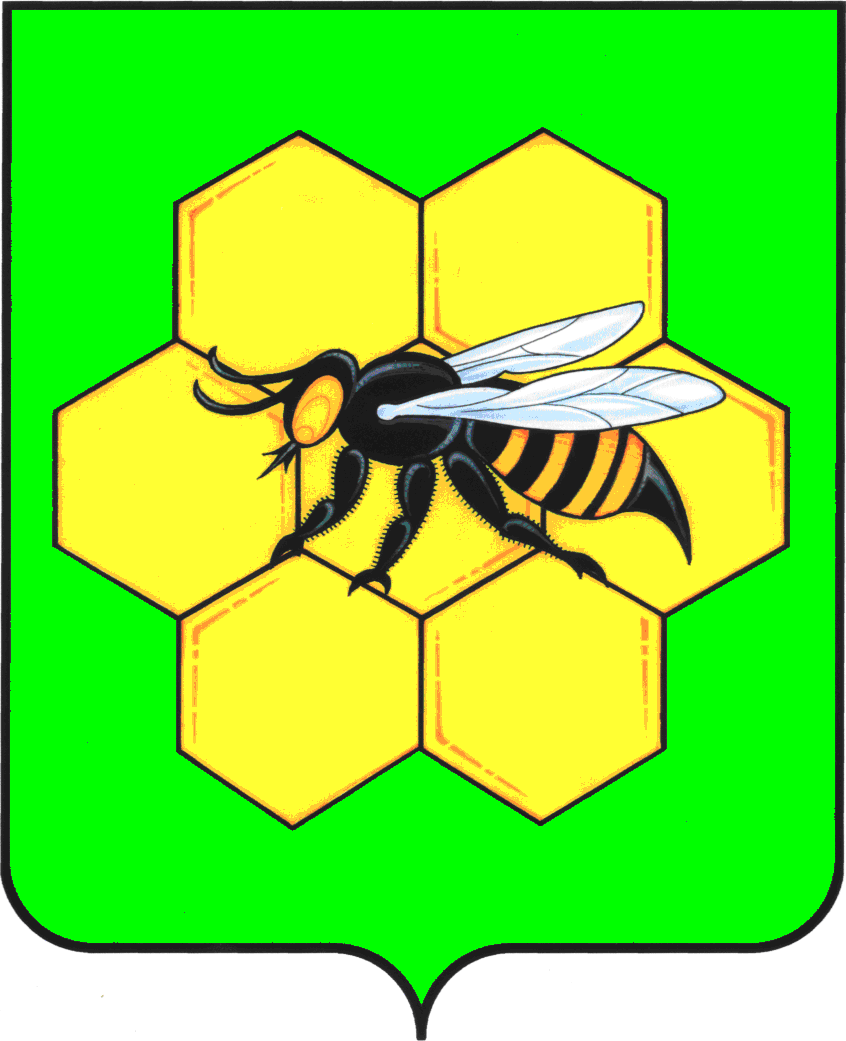 АДМИНИСТРАЦИЯМУНИЦИПАЛЬНОГО РАЙОНАПЕСТРАВСКИЙСАМАРСКОЙ ОБЛАСТИПОСТАНОВЛЕНИЕ    17.09.2018      №_595_Об утверждении Положения о составе, порядке подготовки документов территориального планирования муниципального района Пестравский Самарской области, порядке подготовки изменений	и внесения их в такие документы, а также порядке реализации таких документов.    В соответствии с Градостроительным Кодексом Российской Федерации,  Законом Самарской области от 12.07.2006г. № 90-ГД «О градостроительной деятельности на территории Самарской области», руководствуясь статьями 41, 43  Устава муниципального района Пестравский Самарской области, администрация муниципального района Пестравский Самарской области ПОСТАНОВЛЯЕТ:Утвердить прилагаемое Положение о составе, порядке подготовки документов территориального планирования муниципального района Пестравский Самарской области, порядке подготовки изменений	и внесения их в такие документы, а также порядке реализации таких документов. Признать утратившим силу постановление Главы Пестравского района Самарской области  № 480 от 22.07.2008г. «Об утверждении Положения о составе и порядке подготовки документов территориального планирования муниципального района Пестравский»»Опубликовать настоящее постановление в районной газете «Степь» и разместить на официальном Интернет-сайте муниципального района Пестравский.Контроль за выполнение настоящего Постановления оставляю за собой.И.о. Главы муниципального районаПестравский                                                                                      С.В.ЕрмоловПешехонова 21474Приложение                                                                                                                   к постановлению                                                                                                             администрации муниципального                                                                                                                               района  ПестравскийСамарской области       «17 » 09.2018  №595 .            Положениео составе, порядке подготовки документов территориального планирования муниципального района Пестравский Самарской области, порядке подготовки изменений и внесения их в такие документы, а также о порядке реализации таких документов                                                                         1. Общие положенияНастоящее Положение определяет состав, порядок подготовки документов территориального планирования муниципального района Пестравский Самарской области, порядок подготовки изменений и внесения их в такие документы, а также о составе, порядке подготовки планов реализации таких документов.Территориальное планирование направлено на определение в документах территориального планирования назначения территорий исходя из совокупности социальных, экономических, экологических и иных факторов в целях обеспечения устойчивого развития территорий, развития инженерной, транспортной и социальной инфраструктур, обеспечения учета интересов граждан и их объединений, муниципального района Пестравский Самарской области (далее - муниципальный район).Документом территориального планирования муниципального района является схема территориального планирования муниципального района Пестравский Самарской области (далее - схема территориального планирования района).Документы территориального планирования муниципального района не подлежат применению в части, противоречащей утвержденным документам территориального планирования Российской Федерации, со дня утверждения.Схема территориального планирования района может являться основанием для установления или изменения границ муниципального района, сельских поселений, входящих в состав муниципального района (далее - поселение), в установленном порядке.Понятия и термины, используемые в настоящем Положении, применяются в том значении, в каком они определены Градостроительным кодексом Российской Федерации.Содержание схемы территориального планирования районаСхема территориального планирования района содержит:положение о территориальном планировании;карту планируемого размещения объектов местного значения муниципального района;карту границ населенных пунктов, расположенных на территории муниципального района.Положение о территориальном планировании, содержащееся в схеме территориального планирования района, включает в себя:- сведения о видах, назначении и наименованиях планируемых для размещения объектов местного значения муниципального района, их основные характеристики, их местоположение с указанием наименования поселения, населенного пункта, а также характеристики зон с особыми условиями использования территорий в случае, если установление таких зон требуется в связи с размещением данных объектов.На карте планируемого размещения объектов местного значения муниципального района отображаются планируемые для размещения объекты местного значения муниципального района, относящиеся к следующим областям:а)	электро - и газоснабжение поселений;б)	автомобильные дороги местного значения вне границ населенных пунктов в границах муниципального района;в)	образование;г)	здравоохранение;д)	физическая культура и массовый спорт;е)	обработка, утилизация, обезвреживание, размещение твердых коммунальных отходов;ж)	иные области в связи с решением вопросов местного значения муниципального района.На карте границ населенных пунктов, расположенных на территории муниципального района, отображаются границы населенных пунктов, расположенных на территории муниципального района.К схеме территориального планирования района прилагаются материалы по ее обоснованию в текстовой форме и в виде карт.Материалы по обоснованию схемы территориального планирования района в текстовой форме содержат:сведения о планах и программах комплексного социально-экономического развития муниципального района, для реализации которых осуществляется создание объектов местного значения;обоснование выбранного варианта размещения объектов местного значения на основе анализа использования соответствующей территории, возможных направлений ее развития и прогнозируемых ограничений ее использования;з)	оценку возможного влияния планируемых для размещения объектов местного значения на комплексное развитие соответствующей территории;Материалы по обоснованию схемы территориального планирования района в виде карт отображают:границы поселений;границы населенных пунктов, входящих в состав муниципального района;объекты капитального строительства, иные объекты, территории, зоны, которые оказали влияние на определение планируемого размещения объектов местного значения муниципального района, объектов федерального значения, объектов регионального значения, в том числе:а) планируемые для размещения объекты федерального значения, объекты регионального значения в соответствии с документами территориального планирования Российской Федерации, документами территориального планирования Самарской области;б) особые экономические зоны;в) особо охраняемые природные территории федерального, регионального, местного значения;г) территории объектов культурного наследия;д) зоны с особыми условиями использования территорий;е) территории, подверженные риску возникновения чрезвычайных ситуаций природного и техногенного характера;ж) иные объекты, иные территории и (или) зоны;4) границы лесничеств, лесопарков.Порядок подготовки и утверждения схемы территориального планирования муниципального района, порядок подготовки изменений и внесение их в схему территориального планирования муниципального района3.1.	Решение о подготовке проекта схемы территориального планирования района, а также предложений по внесению в указанную схему изменений принимается в виде постановления администрации муниципального района. Указанное решение может приниматься:1)	как проявление инициативы Главы муниципального района, в том числе, с направлением предложений о совместной подготовке проектов документов территориального планирования Правительству Самарской области, главам поселений, главам администраций других муниципальных образований Самарской области, имеющих общую границу с муниципальным районом;2)	в ответ на предложения о совместной подготовке проектов документов территориального планирования, поступивших от Правительства Самарской области, глав поселений, глав администраций других муниципальных образований Самарской области, имеющих общую границу с муниципальным районом.Предложения Главы муниципального района о совместной подготовке проектов документов территориального планирования направляются Правительству Самарской области и главам администраций соответствующих муниципальных образований после принятия решения о подготовке схемы территориального планирования района. В решении о подготовке проекта схемы территориального планирования района содержатся положения об организации скоординированных работ, связанных с подготовкой проектов документов территориального планирования в части их содержания, объема и сроков финансирования (в случаях направления предложений о совместной подготовке документов территориального планирования).3.2.	Администрация муниципального района Пестравский Самарской области (далее - администрация муниципального района) является органом местного самоуправления муниципального района Пестравский Самарской области, уполномоченным на подготовку проекта схемы территориального планирования района. Структурным подразделением администрации муниципального района территориального планирования района, является отдел архитектуры и градостроительства (далее - Отдел), который обеспечивает:-	организацию и проведение в соответствии с законодательством Российской Федерации осуществления закупки товара, работы, услуги для обеспечения муниципальных нужд на подготовку проекта схемы территориального планирования района;-	координацию работ в процессе подготовки проекта документа, а также взаимодействие с другими органами, ответственными за подготовку проектов документов территориального планирования - в случае совместной подготовки таких документов (при необходимости);-	учет в подготавливаемом проекте документа решений, содержащихся в документах территориального планирования Российской Федерации, Самарской области, муниципальных образований Самарской области;-	проверку подготовленного проекта документа на соответствие техническим регламентам;-	согласование проекта документа с заинтересованными органами местного самоуправления поселений.3.3.	Подготовка схемы территориального планирования района осуществляется:-	на основании стратегий (программ) развития отдельных отраслей экономики, приоритетных национальных проектов, межгосударственных программ, программ социально-экономического развития Самарской области, планов и программ комплексного социально-экономического развития муниципального района и поселений (при их наличии) с учетом программ, принятых в установленном порядке и реализуемых за счет средств федерального бюджета, областного бюджета, местных бюджетов, решений органов государственной власти, органов местного самоуправления, иных главных распорядителей средств соответствующих бюджетов, предусматривающих создание объектов федерального значения, объектов регионального значения, объектов местного значения, инвестиционных программ субъектов естественных монополий, организаций коммунального комплекса и сведений, содержащихся в федеральной государственной информационной системе территориального планирования (далее - ФГИС ТП);-	с учетом положений о территориальном планировании, содержащихся в документах территориального планирования Российской Федерации, документах территориального планирования Самарской области, документах территориального планирования муниципальных образований;-	с учетом региональных и (или) местных нормативов градостроительного проектирования;-	с учетом предложений заинтересованных лиц.3.4.	Подготовленный проект схемы территориального планирования муниципального района направляется главе муниципального района.3.5.	Отдел обеспечивает доступ к проекту схемы территориального планирования муниципального района и к материалам по его обоснованию в информационной системе территориального планирования с использованием официального сайта в сети "Интернет", определенного федеральным органом исполнительной власти, уполномоченным на осуществление контроля за соблюдением порядка ведения информационной системы территориального планирования (далее - официальный сайт), не менее чем за три месяца до его утверждения.В случаях, предусмотренных статьей 21 Градостроительного кодекса Российской Федерации, отдел уведомляет в электронной форме и (или) посредством почтового отправления уполномоченный федеральный орган исполнительной власти высший исполнительный орган государственной власти Самарской области, органы местного самоуправления поселений, органы местного самоуправления муниципальных районов и органы местного самоуправления городских округов, имеющие общую границу с муниципальным районом, об обеспечении доступа к проекту схемы территориального планирования района и материалам по его обоснованию в информационной системе территориального планирования (далее - ФГИС ТП) в трехдневный срок со дня обеспечения данного доступа.3.6.	Отдел обеспечивает доступ к утвержденной схеме территориального планирования района и материалам по её обоснованию в ФГИС ТП, в срок, не превышающий 10 дней со дня ее утверждения.3.7.	Схема территориального планирования района, в том числе, внесение изменений в такую схему, утверждается Собранием представителей муниципального района Пестравский Самарской области.3.8.	Схема территориального планирования района утверждается на 10 лет.Схема территориального планирования района, предусматривающая размещение линейных объектов местного значения, утверждается на 20 лет.3.9.	Заинтересованные лица вправе представить свои предложения по проекту схемы территориального планирования района.3.10.	Правообладатели земельных участков и объектов недвижимости вправе оспорить схему территориального планирования района в судебном порядке, если их права и законные интересы нарушаются или могут быть нарушены в результате утверждения схемы территориального планирования района.3.11.	Органы государственной власти Российской Федерации, органы государственной власти Самарской области, органы местного самоуправления, заинтересованные физические и юридические лица вправе представить в администрацию муниципального района предложения о внесении изменений в схему территориального планирования района.3.12.	Внесение изменений в схему территориального планирования района осуществляется в соответствии с требованиями, предусмотренными статьями 9, 20, 21 Градостроительного кодекса Российской Федерации и п.п. 3.1 - 3.8 настоящего Положения.4.	Совместная подготовка проектов документов территориального планирования4.1.	Совместная подготовка проектов документов территориального планирования осуществляется в случаях:1) планирования размещения объектов федерального и регионального значения, предусмотренных схемами территориального планирования Российской Федерации и Самарской области, на территории муниципального района;2)	планирования размещения объектов местного значения муниципального района, предусмотренных схемой территориального планирования района, на территории поселения;3)	планирования размещения объектов местного значения на территориях других муниципальных образований;4)	установления ограничений использования земельных участков и объектов капитального строительства, расположенных в пределах зон охраны объектов культурного наследия федерального или регионального значения.5.	Порядок согласования проекта схемы территориального планирования района5.1.	До утверждения проект схемы территориального планирования района проходит процедуру согласования:5.1.1.	С федеральным органом исполнительной власти, уполномоченным на осуществление функций по выработке государственной политики и нормативно-правовому регулированию в сфере градостроительства (далее - уполномоченный орган в сфере градостроительства) в порядке, установленном этим органом, в случаях, если:-	в соответствии с документами территориального планирования Российской Федерации на территории муниципального района находятся особо охраняемые природные территории федерального значения. Проект схемы территориального планирования района подлежит согласованию в части возможного негативного воздействия планируемых для размещения объектов местного значения муниципального района на особо охраняемые природные территории федерального значения;-	проектом схемы территориального планирования района предусматривается размещение объектов местного значения, которые могут оказать негативное воздействие на водные объекты, находящиеся в федеральной собственности.5.1.2.	С высшим исполнительным органом государственной власти Самарской области, в случаях, если:-	в соответствии с документами территориального планирования Самарской области на территории муниципального района находятся особо охраняемые природные территории регионального значения.Проект схемы территориального планирования района подлежит согласованию в части возможного негативного воздействия планируемых для размещения объектов местного значения муниципального района на особо охраняемые природные территории регионального значения.5.1.3.	Проект схемы территориального планирования района подлежит согласованию с органами местного самоуправления поселений, в части возможного влияния планируемых для размещения объектов местного значения муниципального района на социально-экономическое развитие поселений, возможного негативного воздействия данных объектов на окружающую среду на территориях поселений.5.1.4.	Проект схемы территориального планирования района подлежит согласованию с заинтересованными органами местного самоуправления муниципальных районов, имеющих общую границу с муниципальным районом,5.1.5.	 В целях соблюдения интересов населения муниципальных образований при установлении на их территориях зон с особыми условиями использования территорий в связи с планируемым размещением объектов местного значения муниципального района, при размещении объектов местного значения, которые могут оказать негативное воздействие на окружающую среду на территориях этих муниципальных образований.5.2.	Иные вопросы, кроме указанных в п. 5.1 настоящего Положения, не могут рассматриваться при согласовании проекта схемы территориального планирования района.5.3.	Срок согласования проекта схемы территориального планирования района не может превышать три месяца со дня поступления уведомления об обеспечении доступа к указанному проекту и материалам по его обоснованию в ФГИС ТП в уполномоченные органы, указанные в п. 5.1 настоящего Положения.5.4.	В случае не поступления от указанных в п. 5.3 настоящего Положения органов в установленный срок в администрацию муниципального района заключений на проект схемы территориального планирования района такой проект считается согласованным с указанными органами.5.5.	Заключения на проект схемы территориального планирования района могут содержать положения о согласии с представленным проектом схемы территориального планирования района, или несогласии с обоснованием принятых решений.5.6.	В случае поступления от одного или нескольких указанных в п. 5.3 настоящего Положения органов заключений, содержащих положения о несогласии с проектом схемы территориального планирования района с обоснованием принятых решений, глава муниципального района в течение тридцати дней со дня истечения установленного срока согласования такого проекта принимает решение о создании согласительной комиссии. Указанное решение оформляется в форме постановления администрации муниципального района.Максимальный срок работы согласительной комиссии не может превышать три месяца.5.7.	По результатам работы согласительная комиссия представляет Главе муниципального района:-	документ в форме заключения о согласовании проекта схемы территориального планирования района и подготовленный для ее утверждения проект схемы территориального планирования района с внесенными в него изменениями;-	материалы в текстовой форме и в виде карт по несогласованным вопросам.5.8.	Указанные в п. 5.7 настоящего Положения документы и материалы могут содержать:-	предложения об исключении из проекта схемы территориального планирования района материалов по несогласованным вопросам (в том числе, путем их отображения на соответствующей карте в целях фиксации несогласованных вопросов до момента их согласования);-	план согласования указанных в абзаце 2 настоящего пункта вопросов после утверждения схемы территориального планирования района путем подготовки предложений о внесении в такую схему соответствующих изменений.5.9.	На основании документов и материалов, представленных согласительной комиссией, Глава муниципального района принимает решение о направлении территориального планирования района в Собрание представителей муниципального района Пестравский Самарской области для утверждения или об отклонении проекта схемы территориального планирования района и направлении его на доработку.6.	Порядок реализации схемы территориального планирования района6.1.	Реализация схемы территориального планирования района осуществляется путем:-	подготовки и утверждения документации по планировке территории в соответствии со схемой территориального планирования района;-	принятия в порядке, установленном законодательством Российской Федерации, решений о резервировании земель, об изъятии земельных участков для государственных или муниципальных нужд, о переводе земель или земельных участков из одной категории в другую;-	создания объектов федерального значения, объектов регионального значения, объектов местного значения на основании документации по планировке территории.6.2.	Реализация схемы территориального планирования района осуществляется путем выполнения мероприятий, которые предусмотрены утвержденными администрацией муниципального района муниципальными программами, реализуемыми за счет средств местного бюджета, или нормативными правовыми актами администрации муниципального района, или инвестиционными программами организаций коммунального комплекса.6.3.	В случае если программы, реализуемые за счет средств местного бюджета, решения администрации муниципального района, предусматривающие создание объектов местного значения, инвестиционные программы субъектов естественных монополий, организаций коммунального комплекса приняты до утверждения схемы территориального планирования района и предусматривают создание объектов местного значения, подлежащих отображению в документах территориального планирования, но не предусмотренных схемой территориального планирования района, такие программы и решения подлежат в двухмесячный срок с даты утверждения схемы территориального планирования района приведению в соответствие с ней.6.4.	В случае, если программы, реализуемые за счет средств местного бюджетов, решения администрации муниципального района, предусматривающие создание объектов местного значения, инвестиционные программы субъектов естественных монополий, организаций коммунального комплекса принимаются после утверждения схемы территориального планирования района и предусматривают создание объектов местного значения, подлежащих отображению в схеме территориального планирования района, но не предусмотренных схемой территориального планирования района, в указанный документ в пятимесячный срок с даты утверждения таких программ и принятия таких решений вносятся соответствующие изменения.